KẾ HOẠCH THÁNG 04Đánh giá công tác tháng  03 và triển khai nhiệm vụ trọng tâmtháng 04 năm học 2023 – 2024I. Đánh giá công tác tháng 031. Những công việc đã thực hiện tháng 03- Thực hiện theo đúng ppct- Lên lớp đúng giờ, cập nhật giáo án đúng thời gian.- Kiểm tra bài cũ, cho điểm, vào điểm thường xuyên trên phần mềm vnedu.- Hoàn thành thi giữa kỳ 2 các môn học.- Có 2 em đạt giải trong kỳ thi HSG cấp tỉnh+ Hồ Văn Trường Sơn – Đạt giải nhất+ Phạm Hải Hà – Đạt giải ba.- Đã tổ chức thi hùng biện Tiếng Anh cấp trường vào chiều thứ 7 ngày 23/03/2024. Kết quả đạt được như sau:- Áp dụng công nghệ thông tin, tận dụng thiết bị dạy học có sẵn cho các tiết học một cách thường xuyên.- Tiếp tục ôn, bồi dưỡng đội tuyển IOE để chuẩn bị thi cấp quốc gia.- Sinh hoạt lớp thường xuyên, tích cực đôn đốc học sinh tập luyện múa hát sân trường theo kế hoạch của Đội2. Hạn chế, tồn tại- Vẫn còn 1 số gv lên lịch báo giảng và đưa giáo án lên chưa kịp thời.- Cập nhật điểm trên vn.edu còn chậm.3. Biện pháp khắc phục- Đôn đốc để gv khắc phục những tồn tại.II. Triển khai nhiệm vụ trọng tâm tháng 04/20241. Công tác tư tưởng, tổ chức- Tiếp tục học tập và làm theo tư tưởng, đạo đức, phong cách Hồ Chí Minh;- Tuyên truyền các ngày lễ lớn trong tháng 04: Ngày Sách Việt Nam (21/4), Ngày Giải phóng miền Nam (30/04), Ngày Giỗ tổ Hùng vương (10/03 ÂL)2. Công tác chuyên môn- Thực hiện chuyên môn theo kế hoạch của nhà trường và phân phối chương trình - Lên lớp đúng giờ, cập nhật giáo án đúng thời gian.- Kiểm tra bài cũ, cho điểm, vào điểm thường xuyên trên phần mềm vnedu.- Tổ chức thi IOE cấp quốc gia vào ngày 05/04/2024 và nộp báo cáo kịp thời.- Tiếp tục hướng dẫn HS thi Hùng biện tiếng Anh để dự thi cấp huyện (6 sản phẩm) dự kiến thi vào ngày 12-13/04/2024.- Áp dụng công nghệ thông tin, tận dụng thiết bị dạy học có sẵn cho các tiết học một cách thường xuyên.+ Phân công ra đề thi HKII và nộp về tổ trước ngày 24/4/2024.- Cô Tuyết ra đề lớp 6- Thầy Thuận ra đề lớp 7- Cô Nghĩa ra đề lớp 8 và 9 hệ 7 năm- Cô Cúc ra đề lớp 9 hệ 10 năm.3. Công tác chủ nhiệm- Sinh hoạt lớp thường xuyên, tuyên truyền kịp thời đến học sinh các văn bản, chỉ đạo, hướng dẫn của cấp trên- Duy trì sĩ số, tiếp tục quán triệt nề nếp học sinh- Nhắc nhở HS chuẩn bị bài tốt trước khi đến lớp- Xây dựng nền nếp ra vào lớp đúng quy định, cho hs học nội quy nhà trường đề ra- Thu nộp các khoản đóng góp theo quy định.- Kết hợp giữa GĐ- NT- XH để giáo dục học sinh cá biệt .Giáo dục đạo đức cho học sinh, nhắc nhở hs bảo vệ tốt cơ  sở vật chất nhà trường, phòng chống tệ nạn xã hội , thực hiện tốt ATGT đường bộ.4. Kế hoạch tuần4.1. Kế hoạch tuần 28 + 29  (Từ ngày 01/04/2024 đến 07/04/2024)4.2. Kế hoạch tuần 29+30  (Từ ngày 8/04/2024 đến 13/04/2024)4.3. Kế hoạch tuần 30+31  (Từ ngày 15/04/2024 đến 20/04/2024)  4.4. Kế hoạch tuần 31+32  (Từ ngày 22/04/2024 đến 27/04/2024)                                      CHUYÊN MÔN NHÀ TRƯỜNG                                                        ( Kí, duyệt )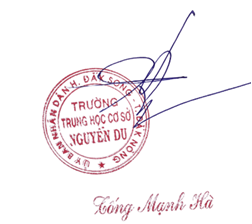 TRƯỜNG THCS NGUYỄN DUTỔ NGOẠI NGỮCỘNG HÒA XÃ HỘI CHỦ NGHĨA VIỆT NAMĐộc lập - Tự do - Hạnh phúcCỘNG HÒA XÃ HỘI CHỦ NGHĨA VIỆT NAMĐộc lập - Tự do - Hạnh phúc           Số: 19 /KH-TNN           Số: 19 /KH-TNNThuận Hạnh, ngày 04 tháng 04 năm 2024SttTên Tiếng Anh sản phẩm dự thiHọ và tênLớpĐạt giải01Traffic safety in schoolsGiáp Ngọc Minh6A1Giải khuyến khích01Traffic safety in schoolsTrần Đoàn Dũng6A1Giải khuyến khích02Academic pressureLê Thị Quỳnh Nhi7A1Giải khuyến khích 02Academic pressureBùi Vũ Tường Vy7A1Giải khuyến khích 03Electronic CigarettesLê Ngọc Bảo7A1Giải nhì03Electronic CigarettesLa Thị Thu Giang7A1Giải nhì04Verbal ViolenceLê Thị Thanh Tâm7A1Giải ba04Verbal ViolenceTrần Lê Song Min7A1Giải ba05The Enviromental Pollution in My LocalityNguyễn Đức Sang8A1Giải khuyến khích05The Enviromental Pollution in My LocalityHwing Kiều Tuấn Khải8A1Giải khuyến khích06The Power of Discipline and Motivation in studying.Phạm Hải HàHồ Văn Trường Sơn9A1Giải NhấtNội dungNgười thực hiện- Thực hiện đúng ppct tuần 28+29.- Giáo viên lên lớp nhiệt tình, soạn giảng đầy đủ,thường xuyên.- Giáo viên  thường xuyên kiểm tra bài của học sinh, nhắc nhở học sinh học và làm bài tập đầy đủ trước khi đến lớp- Tăng cường sử dụng đồ dùng dạy học.- Hoàn thành các cột điểm thường xuyên, vào điểm trên phần mềm vnEdu- Tăng cường công tác phụ đạo học sinh yếu, kém.- GVCN bám sát lớp, duy trì tốt sĩ số học sinh, giáo dục học sinh có động cơ học tập đúng đắn có tinh thần bảo vệ của công.  - Bồi dưỡng đội tuyển thi IOE cấp quốc gia.GV- Tuyên truyền giữ gìn trật tự an toàn giao thông.- GVCN sinh hoạt lớp thường xuyên, bám sát tình hình lớp học, thường xuyên tuyên truyền đến PHHS các văn bản cấp trên, liên lạc mật thiết với PHHS để kịp thời uốn nắn những hành vi lệch chuẩn.- Nhắc nhở PHHS nộp các khoản về cho nhà trường theo quy định.GVCN- Thực hiện nề nếp, nội quy trường lớp. - Tập luyện thi múa hát sân trường.- Ôn tập thật tốt cho kỳ thi HSG cấp tỉnh.- Ôn tập chuẩn bị cho thi giữa kỳ IIHSNội dungNgười thực hiện- Thực hiện đúng ppct tuần 29+30.- Giáo viên lên lớp nhiệt tình, soạn giảng đầy đủ,thường xuyên.- Giáo viên  thường xuyên kiểm tra bài của học sinh, nhắc nhở học sinh học và làm bài tập đầy đủ trước khi đến lớp- Tăng cường sử dụng đồ dùng dạy học.- Hoàn thành các cột điểm thường xuyên, vào điểm trên phần mềm vnEdu- Tăng cường giáo dục đạo đức cho học sinh.- Tham gia thi hùng biện Tiếng Anh cấp huyện (12-13/04/2024)GV- Tuyên truyền giữ gìn trật tự an toàn giao thông.- GVCN sinh hoạt lớp thường xuyên, bám sát tình hình lớp học, thường xuyên tuyên truyền đến PHHS các văn bản cấp trên, liên lạc mật thiết với PHHS để kịp thời uốn nắn những hành vi lệch chuẩn.- Nhắc nhở PHHS nộp các khoản về cho nhà trường theo quy định.GVCN- HS ổn định nề nếp học tập học kì II, chuẩn bị bài trước khi đến lớp. - Tập luyện thi múa hát sân trường.HSNội dungNgười thực hiện- Thực hiện đúng ppct tuần 30+31 HKII.- Giáo viên lên lớp nhiệt tình, soạn giảng đầy đủ,thường xuyên.- Giáo viên  thường xuyên kiểm tra bài của học sinh, nhắc nhở học sinh học và làm bài tập đầy đủ trước khi đến lớp- Tăng cường sử dụng đồ dùng dạy học.- Hoàn thành các cột điểm thường xuyên, vào điểm trên phần mềm vnEdu- Tăng cường công tác bồi dưỡng HSG và phụ đạo học sinh yếu, kém.- Tiếp tục bồi dưỡng đội tuyển HSG.- Tăng cường giáo dục đạo đức cho học sinh.GV- Tuyên truyền giữ gìn trật tự an toàn giao thông.- GVCN sinh hoạt lớp thường xuyên, bám sát tình hình lớp học, thường xuyên tuyên truyền đến PHHS các văn bản cấp trên, liên lạc mật thiết với PHHS để kịp thời uốn nắn những hành vi lệch chuẩn.- Nhắc nhở PHHS nộp các khoản về cho nhà trường theo quy định.GVCN- HS ổn định nề nếp học tập học kì II, chuẩn bị bài trước khi đến lớp.- Ôn tập chuẩn bị thi học kỳ 2- Tập luyện thi múa hát sân trường.HSNội dungNgười thực hiện- Thực hiện đúng ppct tuần 31+32 HKII.- Giáo viên lên lớp nhiệt tình, soạn giảng đầy đủ,thường xuyên.- Giáo viên  thường xuyên kiểm tra bài của học sinh, nhắc nhở học sinh học và làm bài tập đầy đủ trước khi đến lớp- Tăng cường sử dụng đồ dùng dạy học.- Hoàn thành các cột điểm thường xuyên, vào điểm trên phần mềm vnEdu- Tăng cường công tác bồi dưỡng HSG và phụ đạo học sinh yếu, kém.- Tiếp tục bồi dưỡng đội tuyển HSG.- Tăng cường giáo dục đạo đức cho học sinhGV- Tuyên truyền giữ gìn trật tự an toàn giao thông.- GVCN sinh hoạt lớp thường xuyên, bám sát tình hình lớp học, thường xuyên tuyên truyền đến PHHS các văn bản cấp trên, liên lạc mật thiết với PHHS để kịp thời uốn nắn những hành vi lệch chuẩn.- Nhắc nhở PHHS nộp các khoản về cho nhà trường theo quy định.GVCN- HS ổn định nề nếp học tập học kì II, chuẩn bị bài trước khi đến lớp.- Tập luyện thi múa hát sân trường.HSNơi nhận: - Các thành viên trong tổ;- Lưu: Hồ sơ tổ, (Cúc -TT ).                        TỔ TRƯỞNG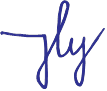                    Nguyễn Thị Kim Cúc